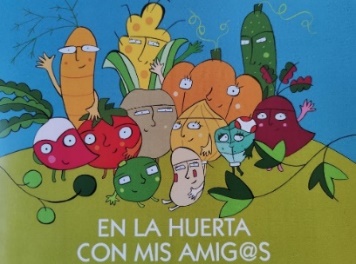 DATOS DE APLICACIÓN DEL PROGRAMA EN EL CENTROMATERIAL SOLICITADO (1):(1) Le recordamos que tanto la guía del profesor como los libros de cuentos para el alumnado NO SE RENUEVAN CADA AÑO. Por favor, compruebe si el material se ha solicitado en años anteriores, y si se encuentra disponible en el centro.Centro:Dirección:Localidad:Persona contacto:Teléfono:Correo electrónico:1º PRIMARIAAulasAulasNº alumnos/asNº alumnos/asNombre del profesor responsableÁrea curricular en la que se aplica1º PRIMARIAAA1º PRIMARIABB1º PRIMARIACC1º PRIMARIADD1º PRIMARIAEE2º PRIMARIA2º PRIMARIAAulasAulasNº alumnos/asNombre del profesor responsableÁrea curricular en la que se aplica2º PRIMARIA2º PRIMARIAAA2º PRIMARIA2º PRIMARIABB2º PRIMARIA2º PRIMARIACC2º PRIMARIA2º PRIMARIADD2º PRIMARIA2º PRIMARIAEENº de GUÍAS didácticas para el PROFESORADONº de GUÍAS didácticas para el PROFESORADONº de GUÍAS didácticas para el PROFESORADONº de LIBROS de cuentos para el ALUMNADONº de LIBROS de cuentos para el ALUMNADONº de LIBROS de cuentos para el ALUMNADO1º PRIMARIA2º PRIMARIA